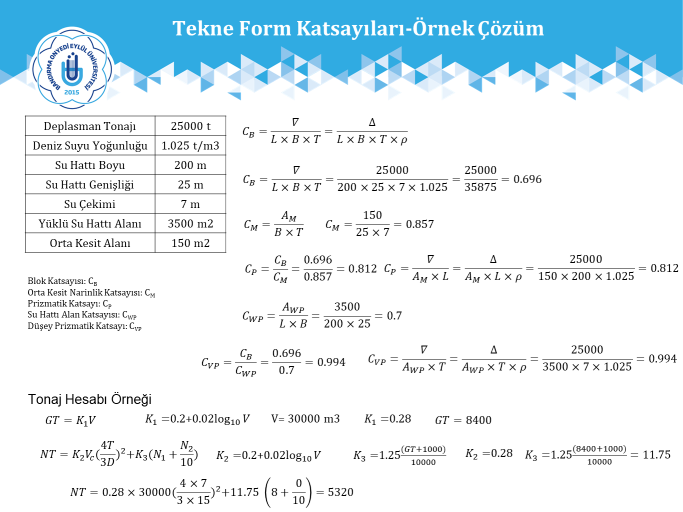 Deplasman Tonajı75196tSu Yoğunluğu1,025t/m3Su Hattı Boyu197mSu Hattı Genişliği32mSu Çekimi13,3mYüklü Su Hattı Alanı4003m2Orta Kesit Alanı407,6m2Su Altı Hacmi73362m3Derinlik18,5mDeplasman Tonajı93095tSu Yoğunluğu1,025t/m3Su Hattı Boyu225mSu Hattı Genişliği32mSu Çekimi14,58mYüklü Su Hattı Alanı4718m2Orta Kesit Alanı451,5m2Su Altı Hacmi90824m3Derinlik20,25mDeplasman Tonajı67681tSu Yoğunluğu1,025t/m3Su Hattı Boyu187mSu Hattı Genişliği32mSu Çekimi12,8mYüklü Su Hattı Alanı4368m2Orta Kesit Alanı401,4m2Su Altı Hacmi66030m3Derinlik18mDeplasman Tonajı63478tSu Yoğunluğu1,025t/m3Su Hattı Boyu197mSu Hattı Genişliği32mSu Çekimi13,3mYüklü Su Hattı Alanı4385m2Orta Kesit Alanı416,1m2Su Altı Hacmi73362m3Derinlik18,5mDeplasman Tonajı29321tSu Yoğunluğu1,025t/m3Su Hattı Boyu176mSu Hattı Genişliği25mSu Çekimi10,43mYüklü Su Hattı Alanı2897m2Orta Kesit Alanı248,3m2Su Altı Hacmi35456m3Derinlik14,1mDeplasman Tonajı8861tSu Yoğunluğu1,025t/m3Su Hattı Boyu125mSu Hattı Genişliği18mSu Çekimi8,07mYüklü Su Hattı Alanı1128m2Orta Kesit Alanı127,1m2Su Altı Hacmi12000m3Derinlik10,2mDeplasman Tonajı175018tSu Yoğunluğu1,025t/m3Su Hattı Boyu286mSu Hattı Genişliği45mSu Çekimi18,25mYüklü Su Hattı Alanı9009m2Orta Kesit Alanı796,6m2Su Altı Hacmi197674m3Derinlik24,75m